Apps Will Fade as AI, Bots Take Over Mobile devices are moving toward a "post-app era" where users will rely less on apps and more on emerging technologies such as artificial intelligence and bots, said Gartner's David Willis. Over the next 18 months, 25% of apps will link to an internet of things device, and post-app technologies will continue to take shape over the next four years and beyond, Willis said.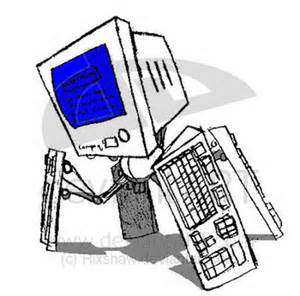 ComputerWeekly.com (U.K.) 9/27/16